Semester/Minggu/Hari ke	:1 / 16 / 1Hari, tanggal			:………………, ………………………Kelompok usia 			:4 – 5TahunTema / subtema	/ sub subtema	: Tanaman /Jenis Sayur / BayamKompetensi Dasar (KD)		: 1.1 – 1.2 – 2.3 – 2.4 – 3.2 – 4.2 – 3.6 – 4.6 – 3.8 – 4.8Materi Kegiatan	: - Macam-macam tanaman jenis sayur  - Melestarikan tanaman- Berkreasi dengan bahan alam- Berkebun- Mengucap terimakasih  - Pengenalan bentuk–bentuk sayuran- Pertumbuhan tanamanMateri Pembiasaan:-Bersyukur sebagai ciptaan Tuhan  - Mengucapkan salam masuk dalam SOP penyambutan dan penjemputan  - Doa sebelum belajar dan mengenal aturan masuk ke dalam SOP pembukaan  - Mencuci tangan dan menggosok gigi masuk dalam SOP sebelum dan sesudah makan.Alat dan bahan	:Tanaman bayam, aneka sayuran, buku gambar, kertasA. KEGIATAN PEMBUKAPenerapan SOP pembukaanBerdiskusi tentang macam–macam sayuranBerdiskusi tentang manfaat sayur bayamMengamati tanaman bayamMengenalkan kegiatan dan aturan yang digunakan bermainB. KEGIATAN INTIMengelompokkan tanaman jenis sayuranMenjiplak daun bayamBermain peran sebagai tukang sayurMenghitung jumlah daun bayamC. RECALLINGMerapikan alat-alat yang telah digunakanDiskusi tentang perasaan diri selama melakukan kegiatan bermainBila ada perilaku yang kurang tepat harus didiskusikan bersamaMenceritakan dan menunjukkan hasil karyanyaPenguatan pengetahuan yang didapat anakD. KEGIATAN PENUTUPMenanyakan perasaannya selama hari iniBerdiskusi kegiatan apa saja yang sudah dimainkannya hari ini, mainan apa yang paling disukaiBercerita pendek yang berisi pesan-pesanMenginformasikan kegiatan untuk besokPenerapan SOP penutupanE. RENCANA PENILAIANSikapDapat mensyukuri tanaman sayur sebagai ciptaan TuhanMenggunakan kata sopan pada saat bertanyaPengetahuan dan ketrampilanDapat menyebutkan manfaat tanaman bayamDapat menceritakan cara menanam bayamDapat bermain peran sebagai tukang sayurDapat menghitung jumlah daun bayamDapat mengelompokkan tanaman jenis sayuranDapat menjiplak daun bayamMengetahui, Kepala Sekolah							Guru Kelompok………………………………					………………………………Semester/Minggu/Hari ke	:1 / 16 / 2Hari, tanggal			:………………, ………………………Kelompok usia 			:4 – 5 TahunTema / subtema / sub subtema	: Tanaman /Jenis Sayur / BayamKompetensi Dasar (KD)		: 1.1 – 1.2 – 2.9 – 2.4 – 3.3 – 4.3 – 3.6 – 4.6 – 3.8 – 4.8 – 3.11 – 4.11Materi Kegiatan	: - Macam-macam tanaman jenis sayur-Melestarikan tanaman- Tenggang rasa- Koordinasi motorik halus- Pengenalan bentuk–bentuk sayuran  - Pertumbuhan tanaman  - Mengulang kalimatMateri Pembiasaan   :-Bersyukur sebagai ciptaan Tuhan  - Mengucapkan salam masuk dalam SOP penyambutan dan penjemputan  - Doa sebelum belajar dan mengenal aturan masuk ke dalam SOP pembukaan  - Mencuci tangan dan menggosok gigi masuk dalam SOP sebelum dan sesudah makan.Alat dan bahan	:Bayam, daun kelapaA. KEGIATAN PEMBUKAPenerapan SOP pembukaanBerdiskusi tentang macam–macam sayuranBerdiskusi tentang manfaat sayur bayamMenanam sayur bayamMengenalkan kegiatan dan aturan yang digunakan bermainB. KEGIATAN INTIMenceritakan cara menanam sayur bayamMenganyam bentuk keranjang sayurMengulang kalimat (ibu memasak sayur bayam)Mengenal konsep waktu (ibu memasak di pagi hari)C. RECALLINGMerapikan alat-alat yang telah digunakanDiskusi tentang perasaan diri selama melakukan kegiatan bermainBila ada perilaku yang kurang tepat harus didiskusikan bersamaMenceritakan dan menunjukkan hasil karyanyaPenguatan pengetahuan yang didapat anakD. KEGIATAN PENUTUPMenanyakan perasaannya selama hari iniBerdiskusi kegiatan apa saja yang sudah dimainkannya hari ini, mainan apa yang paling disukaiBercerita pendek yang berisi pesan-pesanMenginformasikan kegiatan untuk besokPenerapan SOP penutupanE. RENCANA PENILAIANSikapDapat mensyukuri tanaman sayur sebagai ciptaan TuhanMenggunakan kata sopan pada saat bertanyaPengetahuan dan ketrampilanDapat menyebutkan manfaat tanaman bayamDapat mnceritakan cara menanam bayamDapat menganyam bentuk keranjang sayurDapat mengulang kalimat sederhanaDapat mengenal konsep waktuMengetahui, Kepala Sekolah							Guru Kelompok………………………………					………………………………Semester/Minggu/Hari ke	:1 / 16 / 3Hari, tanggal			:………………, ………………………Kelompok usia 			:4 – 5 TahunTema/ subtema / sub subtema	: Tanaman /Jenis Sayur / WortelKompetensi Dasar (KD)		:1.1 – 1.2 – 2.9 – 3.6 – 4.6 – 3.8 – 4.8 – 3.12 – 4.12 – 3.13 – 4.13Materi Kegiatan	: - Macam-macam tanaman jenis sayur-Melestarikan tanaman- Tenggang rasa  - Koordinasi motorik halus  - Pertumbuhan tanaman  - Pengenalan huruf vokal dan konsonan  - Kerja kelompokMateri Pembiasaan   :-Bersyukur sebagai ciptaan Tuhan  - Mengucapkan salam masuk dalam SOP penyambutan dan penjemputan  - Doa sebelum belajar dan mengenal aturan masuk ke dalam SOP pembukaan  - Mencuci tangan dan menggosok gigi masuk dalam SOP sebelum dan sesudah makan.Alat dan bahan	:Aneka sayur termasuk wortel, peralatan meronce, pensilA. KEGIATAN PEMBUKAPenerapan SOP pembukaanBerdiskusi tentang cara merawat tanamanBerdiskusi tentang asupan gizi dari sayuranBersyair “vitamin A”Mengenalkan kegiatan dan aturan yang digunakan bermainB. KEGIATAN INTIMeronce dengan wortelMengelompokkan sayuran berdasarkan warnaMenebali huruf vokal dari nama–nama sayuranMembuat urutan bilangan pada gambar wortelC. RECALLINGMerapikan alat-alat yang telah digunakanDiskusi tentang perasaan diri selama melakukan kegiatan bermainBila ada perilaku yang kurang tepat harus didiskusikan bersamaMenceritakan dan menunjukkan hasil karyanyaPenguatan pengetahuan yang didapat anakD. KEGIATAN PENUTUPMenanyakan perasaannya selama hari iniBerdiskusi kegiatan apa saja yang sudah dimainkannya hari ini, mainan apa yang paling disukaiBercerita pendek yang berisi pesan-pesanMenginformasikan kegiatan untuk besokPenerapan SOP penutupanE. RENCANA PENILAIANSikapDapat mensyukuri tanaman sayur sebagai ciptaan TuhanMenggunakan kata sopan pada saat bertanyaPengetahuan dan ketrampilanDapat menyebutkan manfaat sayuran bagi tubuh kitaDapat mnceritakan asupan gizi yang terkandung pada sayuranDapat menyebutkan huruf vokal dari nama–nama sayuranDapat membuat urutan bilangan dengan angka dari kalenderDapat meronce dengan bahan dari sayuranMengetahui, Kepala Sekolah							Guru Kelompok………………………………					………………………………Semester/Minggu/Hari ke	:1 / 16 / 4Hari, tanggal			:………………, ………………………Kelompok usia 			: 4 – 5 TahunTema/ subtema / sub subtema	: Tanaman/Jenis Sayur / KangkungKompetensi Dasar (KD)		:1.1 – 1.2 – 2.13 – 3.2 – 4.2 – 3.3 – 4.3 – 3.12 – 4.12 – 3.13 – 4.13Materi Kegiatan	: - Macam-macam tanaman jenis sayur-Melestarikan tanaman- Mengembalikan milik orang lain  - Mengucap terimakasih  - Koordinasi motorik halus  - Pengenalan huruf vokal dan konsonan  - Kerja kelompokMateri Pembiasaan   :-Bersyukur sebagai ciptaan Tuhan  - Mengucapkan salam masuk dalam SOP penyambutan dan penjemputan  - Doa sebelum belajar dan mengenal aturan masuk ke dalam SOP pembukaan  - Mencuci tangan dan menggosok gigi masuk dalam SOP sebelum dan sesudah makan.Alat dan bahan	: Kangkung, pisau / gunting, pewarna makanan, buku gambarA. KEGIATAN PEMBUKAPenerapan SOP pembukaanBerdiskusi tentang cara merawat tanamanBerdiskusi tentang asupan gizi dari sayuranBerlari sambil melompatMengenalkan kegiatan dan aturan yang digunakan bermainB. KEGIATAN INTIMembeli sayur di pasarMencetak dengan batang kangkungMemotong sayur kangkungMenceritakan perbedaan sayur bayam dan sayur kangkungC. RECALLINGMerapikan alat-alat yang telah digunakanDiskusi tentang perasaan diri selama melakukan kegiatan bermainBila ada perilaku yang kurang tepat harus didiskusikan bersamaMenceritakan dan menunjukkan hasil karyanyaPenguatan pengetahuan yang didapat anakD. KEGIATAN PENUTUPMenanyakan perasaannya selama hari iniBerdiskusi kegiatan apa saja yang sudah dimainkannya hari ini, mainan apa yang paling disukaiBercerita pendek yang berisi pesan-pesanMenginformasikan kegiatan untuk besokPenerapan SOP penutupanE. RENCANA PENILAIANSikapDapat mensyukuri tanaman sayur sebagai ciptaan TuhanMenggunakan kata sopan pada saat bertanyaPengetahuan dan ketrampilanDapat menyebutkan manfaat sayuran bagi tubuh kitaDapat mnceritakan asupan gizi yang terkandung pada sayuranDapat menceritakan perbedaan sayur bayam dan kangkungDapat membeli sayur di pasarDapat menceritakan cara memotong sayuranDapat mencetak gambar dengan batang kangkungMengetahui, Kepala Sekolah							Guru Kelompok………………………………					………………………………Semester/Minggu/Hari ke	:1 / 16 / 5Hari, tanggal			:………………, ………………………Kelompok usia 			: 4 – 5 TahunTema/ subtema / sub subtema	: Tanaman/Jenis Sayur / Masak Sayur BersamaKompetensi Dasar (KD)		:1.1 – 2.2 – 2.13 – 3.2 – 4.2 – 3.3 – 4.3 – 3.11 – 4.11 – 3.15 – 4.15Materi Kegiatan	: - Macam-macam tanaman jenis sayur-Mencoba hal baru- Mengembalikan milik orang lain- Mengucap terimakasih  - Koordinasi motorik halus  - Mengulang kalimat- Perbedaan warna sayuranMateri Pembiasaan   :-Bersyukur sebagai ciptaan Tuhan  - Mengucapkan salam masuk dalam SOP penyambutan dan penjemputan  - Doa sebelum belajar dan mengenal aturan masuk ke dalam SOP pembukaan  - Mencuci tangan dan menggosok gigi masuk dalam SOP sebelum dan sesudah makan.Alat dan bahan	:Perlengkapan memasak sayur, aneka sayur, bumbu, buku gambar, pensilA. KEGIATAN PEMBUKAPenerapan SOP pembukaanBerdiskusi tentang cara memasak sayuranBerdiskusi tentang asupan gizi dari sayuranMengucap terimaksih setelah mendapat sesuatuMengenalkan kegiatan dan aturan yang digunakan bermainB. KEGIATAN INTIBercerita tentang cara mengurus diri sendiriMemasak sayur bersamaMenceritakan cara memasak sayurMengisi mangkok dengan sayurMeniru pola bentuk mangkok sayurC. RECALLINGMerapikan alat-alat yang telah digunakanDiskusi tentang perasaan diri selama melakukan kegiatan bermainBila ada perilaku yang kurang tepat harus didiskusikan bersamaMenceritakan dan menunjukkan hasil karyanyaPenguatan pengetahuan yang didapat anakD. KEGIATAN PENUTUPMenanyakan perasaannya selama hari iniBerdiskusi kegiatan apa saja yang sudah dimainkannya hari ini, mainan apa yang paling disukaiBercerita pendek yang berisi pesan-pesanMenginformasikan kegiatan untuk besokPenerapan SOP penutupanE. RENCANA PENILAIANSikapDapat mensyukuri tanaman sayur sebagai ciptaan TuhanMenggunakan kata sopan pada saat bertanyaPengetahuan dan ketrampilanDapat menyebutkan manfaat sayuran bagi tubuh kitaDapat mnceritakan cara memasak sayuranDapat menyajikan sayuran ke dalam mangkokDapat meniru pola bentuk mangkok sayurDapat mengucap terimakasih jika memperoleh sesuatuMengetahui, Kepala Sekolah							Guru Kelompok………………………………					………………………………Semester/Minggu/Hari ke	:1 / 16 / 6Hari, tanggal			:………………, ………………………Kelompok usia 			: 4 – 5 TahunTema/ subtema / sub subtema	: Tanaman /Apotik Hidup / --Kompetensi Dasar (KD)		:1.1 – 2.2 – 2.13 – 3.3 – 4.3 – 3.11 – 4.11 – 3.13 – 4.13 – 3.15 – 4.15Materi Kegiatan	: - Macam-macam tanaman apotik hidup-Mencoba hal baru- Mengembalikan milik orang lain  - Koordinasi motorik halus  - Mengulang kalimat  - Kerja kelompok- Perbedaan warna (kunyit, lengkuas, kencur, dll)Materi Pembiasaan   :-Bersyukur sebagai ciptaan Tuhan  - Mengucapkan salam masuk dalam SOP penyambutan dan penjemputan  - Doa sebelum belajar dan mengenal aturan masuk ke dalam SOP pembukaan  - Mencuci tangan dan menggosok gigi masuk dalam SOP sebelum dan sesudah makan.Alat dan bahan	:Kunyit, kencur, daun pandan, dllA. KEGIATAN PEMBUKAPenerapan SOP pembukaanBerdiskusi tentang tanaman apotik hidupBerdiskusi tentang manfaat tanaman apotik hidupMinum jamu kencurMengenalkan kegiatan dan aturan yang digunakan bermainB. KEGIATAN INTIMengelompokkan macam–macam bumbuMenyebutkan perbedaan kunyit dan kencurMengulang kalimat sederhanaMewarna dengan kunyit, daun pandanC. RECALLINGMerapikan alat-alat yang telah digunakanDiskusi tentang perasaan diri selama melakukan kegiatan bermainBila ada perilaku yang kurang tepat harus didiskusikan bersamaMenceritakan dan menunjukkan hasil karyanyaPenguatan pengetahuan yang didapat anakD. KEGIATAN PENUTUPMenanyakan perasaannya selama hari iniBerdiskusi kegiatan apa saja yang sudah dimainkannya hari ini, mainan apa yang paling disukaiBercerita pendek yang berisi pesan-pesanMenginformasikan kegiatan untuk besokPenerapan SOP penutupanE. RENCANA PENILAIANSikapDapat mensyukuri tanaman apotik hidup sebagai ciptaan TuhanMenggunakan kata sopan pada saat bertanyaPengetahuan dan ketrampilanDapat menyebutkan manfaat tanaman apotik hidupDapat membedakan benda-bendaDapat menyukai minuman dari kencurDapat mewarna dengan kunyit, daun pandanDapat mengulang kalimat sederhananMengetahui, Kepala Sekolah							Guru Kelompok………………………………					………………………………DOKUMEN INI DI UPLOAD OLEHPAUD JATENGPAUD Jateng adalah Portal Pendidikan Anak Usia Dini No. 1 di IndonesiaSemua info tentang PAUD,
Kurikulum PAUD 2013, Pembelajaran PAUD, Lagu Anak PAUD, 
Buku Administrasi PAUD, Juknis PAUD, RPPH PAUD, RPPM PAUD, PROMES, PROTA PAUD TERBARU,Dibagikan secara GRATISKUNJUNGI WEBSITE KAMIhttps://www.paud.id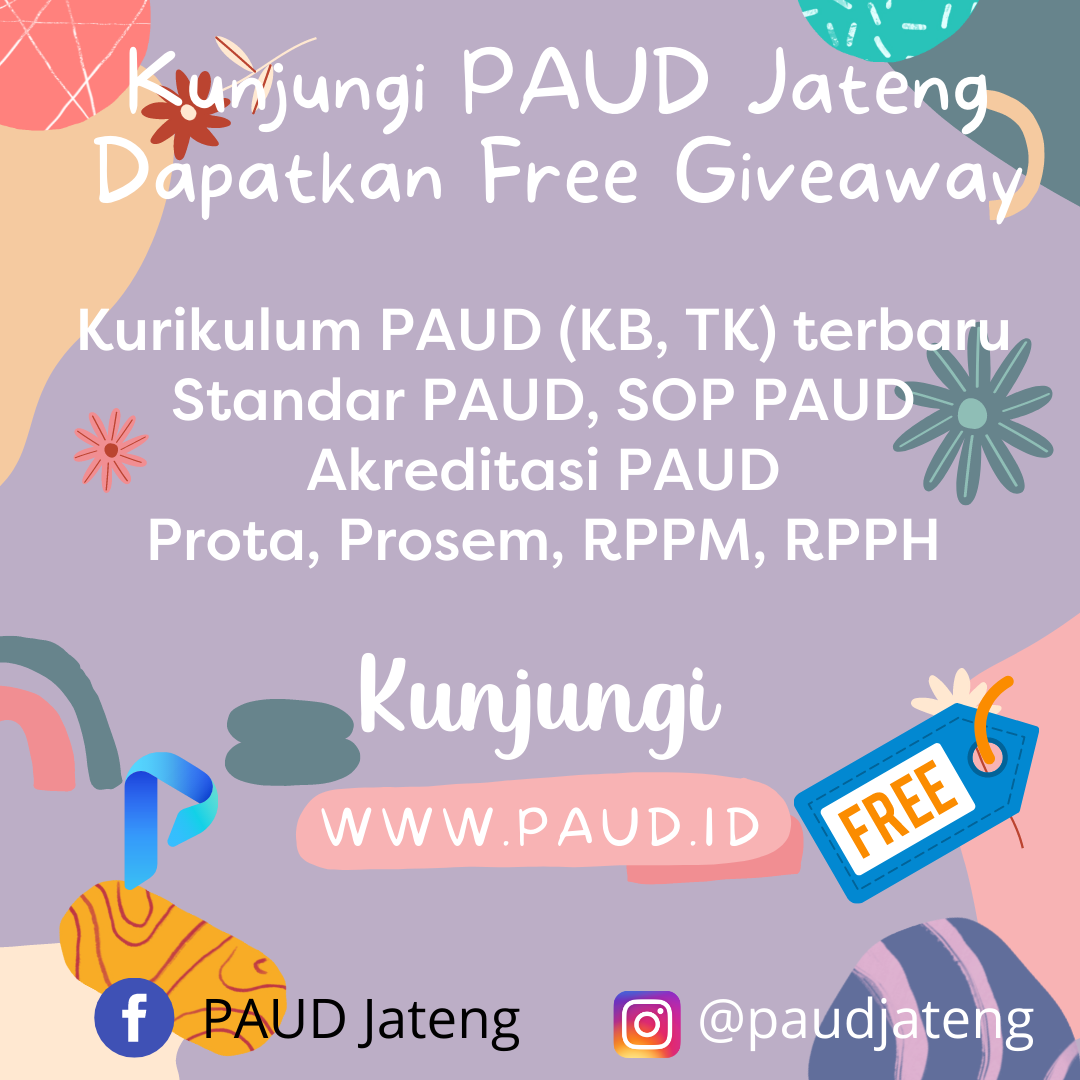 